Об информации, которую должен содержать кассовый чекВ соответствии с подпунктом 1.17 пункта 1 статьи 22 Налогового кодекса Республики Беларусь при реализации товаров (работ, услуг) плательщик обязан обеспечивать прием средств платежа в случаях и порядке, установленных законодательством.Данный порядок определен постановлением Совета Министров Республики Беларусь и Национального банка Республики Беларусь от 06.07.2011 № 924/16 «Об использовании кассового и иного оборудования при приеме средств платежа», которым утверждено Положение об использовании кассового и иного оборудования при приеме средств платежа (далее – Положение).Согласно пункту 4 Положения при приеме денежных средств 
кассир обязан проводить с использованием кассового аппарата суммы принятых денежных средств и выдать покупателю платежный документ (кассовый чек), подтверждающий оплату товара (работы, услуги).Информация, которую должен содержать данный документ, предусмотрена СТБ 1364.0-2015. В частности, чек продажи, оформляемый на кассовом аппарате, должен содержать, в том числе:наименование продавца;учетный номер плательщика (УНП);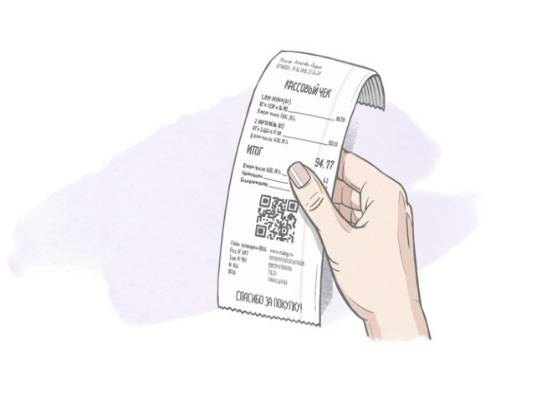 заводской номер кассового аппарата;регистрационный номер кассового аппарата в системе контроля кассового оборудования;порядковый номер чека;дату и время оформления (печати) чека продажи;наименование товара (работы, услуги) при работе с базой товаров;количество (если не равно единице) и цену каждого товара;сумму по каждой продаже товара;общую сумму продаж товаров;сумму, внесенную покупателем;уникальный идентификатор;другую информацию.Кассовые аппараты должны обеспечивать наличие в платежном документе (кассовом чеке) информации, определенной в требованиях к кассовым аппаратам. Если данное требование не обеспечивается, использование кассового аппарата не допускается (пункт 17 Положения).Использование кассового аппарата должно осуществляться в соответствии с эксплуатационной документаций (пункт 14 Положения).Отсутствие в платежном документе (кассовом чеке) установленной информации (например, данных о цене, количестве товаров), является нарушением порядка использования данного кассового аппарата.Нарушение порядка использования кассового аппарата влечет наложение штрафа в размере до 50 б.в., на индивидуального предпринимателя – 
до 100 б.в., а на юридическое лицо – до 200 б.в. (часть 1 статьи 13.15 КоАП Республики Беларусь).Также обращаем внимание, что требование о формировании в кассовом чеке информации о наименовании товара установлено пунктом 10 Положения для субъектов хозяйствования, осуществляющих продажу товаров в торговом объекте с торговой площадью 200 квадратных метров и более (за исключением объектов потребительской кооперации, расположенных на территории сельской местности).